INDICAÇÃO NºAssunto: Solicita a execução de limpeza de mato na Rua Antonio Marciano, conforme especifica.Senhor Presidente:INDICO, ao Sr. Prefeito Municipal, nos termos do Regimento Interno desta Casa de Leis, que se digne determinar à Secretaria competente que proceda a execução de limpeza de mato na Rua Antonio Marciano, Bairro Vila São Caetano.A presente indicação visa a atender o anseio dos moradores da região, que pedem providências.SALA DAS SESSÕES, 04 de dezembro de 2018.HIROSHI BANDO    Vereador – Vice-Presidente – PP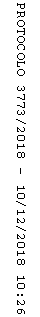 